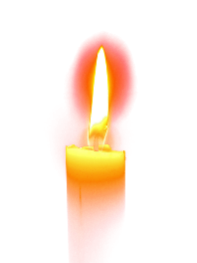 Kom ihåg att 
blåsa ut ljuset!Säkerhetsdörrar Tänk på att inte spika eller borra på utsidan av din nya lägenhetsdörr.Enligt stadgarna tillhör den föreningen.Ett tips är att använda magneter.MiljöhusArbetet med vårt Miljöhus fortlöper.Lite arbete kvarstår, t ex elarbeten.Efter slutbesiktning och vi fått godkänt av kommunen öppnar vi. Tyvärr har arbetet dragit ut på tiden men vi räknar med att kunna öppna under  januari.Soprummen / tvättstugan
Det går att använda lägenhetsnyckelns tag för att öppna soprummen och tvättstugan.Lägg den färgade pricken på nyckeln mot den svarta läsaren på väggen. Vänta ett par sekunder till det lyser grönt, öppna sedan dörren.Passersystem	          	Är problem med uppringning i passersystemet.Felsökning pågår.Bifogas information hur man ringer upp och hur man svarar när någon ringer upp.Inventering av cyklarTyvärr blev det ingen uppsamling av omärkta cyklar.Vi återkommer med ny tid under våren.BommarSom ni nog uppmärksammat har vi fått nya bommar vid Forsvägen 3 och Forsvägen 11.I samband med detta så kan ni inom kort använda era nya lägenhetsnycklar på båda bommarna.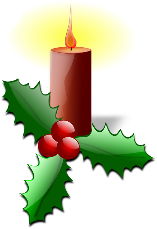 Styrelsen önskaralla medlemmartrevliga helger!